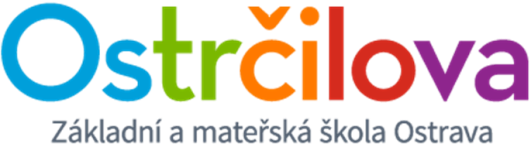  NETRADIČNÍ OLYMPIÁDA MŠ 20176. 6. 2017     -      9:00 - 11:45 Školní hřiště ZŠ Ostrčilova 10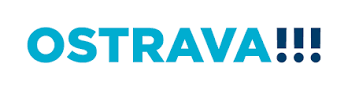 Projekt je realizován s finanční podporou statutárního města Ostravy